化学需氧量（COD）预制试剂使用方法1.方法适用试剂2.应用范围适用于地表水、地下水、市政污水和工业废水等各类水质中化学需氧量(COD)的测定。水样中的氯离子是是主要干扰成分，氯离子浓度在2000mg/L以下时可直接使用预制试剂,浓度过高时需采用稀释等方法处理。3.方法说明本方法参照生态环境部标准方法《HJ/T399-2007水质 化学需氧量的测定快速消解分光光度法》,试样在165°℃条件下与硫酸及强氧化剂重铬酸钾一起加热20分钟。还原性有机物参与反应,将重铬酸根(Cr2O72-)还原为绿色的3价铬离子(Cr3+)。当试样中COD值为100mg/L至2000mg/L,在610nm波长处测定重铭酸钾被还原产生的三价铬(Cr3+)的吸光度,试样中COD值与三价铬(Cr3+)的吸光度的增加值成正比例关系,将三价铬(Cr3+)的吸光度换算成试样的COD值。当试样中COD值为10mg/L至150mg/L,在420nm波长处测定重铬酸钾未被还原的六价铬(Cr6+)和被还原产生的三价铬(Cr3+)的两种铬离子的总吸光度;试样中COD值与六价铬(Cr6+)的吸光度减少值成正比例,与三价铬(Cr3+)的吸光度增加值成正比例,与总吸光度减少值成正比例,将总吸光度值换算成试样的COD值。试剂中还含有银盐和汞盐,银盐的作用是催化剂,汞盐的作用是络合氯离子以屏蔽其带来的干扰。配套仪器使用本产品与TE-16多功能消解仪和TE-5600G型多参数水质测定仪一起使用。注意事项试剂中含有毒、腐蚀性物质,注意试验安全,不可直接接触试剂。消解过程中样品管压力增加迅速,请穿防护服,戴防护眼镜、防护手套等做好防护措施。保存时请密闭包装盒,以避免样品管受光,在阴凉暗处储存。妥善放置或处理废弃试管（试管中含有毒、有害废液。可将废液倒入废液桶中集中处理，试管交由危废公司处理）。物品准备操作步骤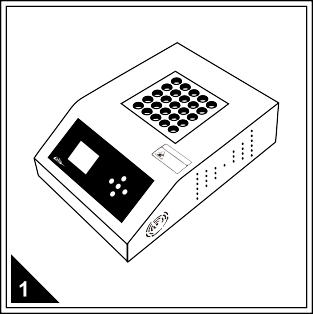 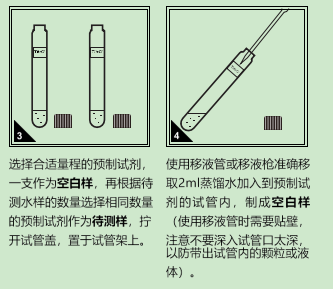 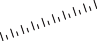 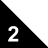 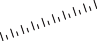 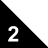 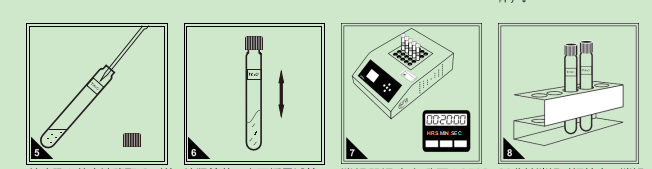 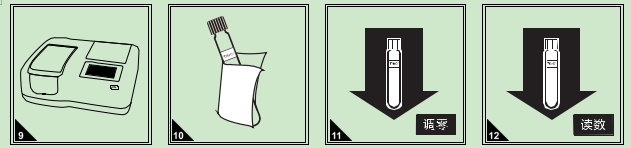 名称量程范围试剂型号数量COD检测预装试剂（高量程）100-2000mg/LTE-COD-G-011盒COD检测预装试剂（低量程）10-150mg/LTE-COD-D-011盒名称数量COD检测预制试剂若干（视待测水样个数决定）TE-5600G型多参数水质综合测定仪1台TE-16多功能消解仪1台移液枪（移液管）、配套洗耳球2只待测水样、纯净水保证可取样体积不少于2mL试管架1个